ZAPOWIEDZI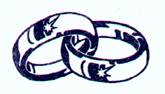         Do zawarcia sakramentu małżeństwa przygotowują się następujące osoby: 1. Roman Michał Książek, kawaler zam. Piastów, par. Katedra Wojaka Polskiego i Monika Kociubińska panna, zam. Piastów, par Katedra Wojska Polskiego. ZAPOWIEDŹ 2. 2. Maciej Kaliniuk kawaler zam. Ostrowie, par. Janów Podlaski oraz Ewelina Elżbieta Kapłan, panna zam. w Komarnie par. św. Stanisława BM – ZAPOWIEDŹ 2. 3. Marcin Bazylewicz, cywilnie związany z par. Przemienienia Pańskiego w Krasnopolu oraz Marzena Bazylewicz z d. Hładoniuk, cywilnie związana z par. tutejszej – ZAPOWIOEDŹ 2. 17 Niedziela ZwykłaEWANGELIA   J 6, 1-15   Rozmnożenie chlebaSłowa Ewangelii według Świętego JanaJezus udał się na drugi brzeg Jeziora Galilejskiego, czyli Tyberiadzkiego. Szedł za Nim wielki tłum, bo oglądano znaki, jakie czynił dla tych, którzy chorowali. Jezus wszedł na wzgórze i usiadł tam ze swoimi uczniami. A zbliżało się święto żydowskie, Pascha. Kiedy więc Jezus podniósł oczy i ujrzał, że liczne tłumy schodzą się do Niego, rzekł do Filipa: "Gdzie kupimy chleba, aby oni się najedli?" A mówił to, wystawiając go na próbę. Wiedział bowiem, co ma czynić. Odpowiedział Mu Filip: "Za dwieście denarów nie wystarczy chleba, aby każdy z nich mógł choć trochę otrzymać". Jeden z Jego uczniów, Andrzej, brat Szymona Piotra, rzekł do Niego: "Jest tu jeden chłopiec, który ma pięć chlebów jęczmiennych i dwie ryby, lecz cóż to jest dla tak wielu?" Jezus zaś rzekł: "Każcie ludziom usiąść". A w miejscu tym było wiele trawy. Usiedli więc mężczyźni, a liczba ich dochodziła do pięciu tysięcy. Jezus więc wziął chleby i odmówiwszy dziękczynienie, rozdał siedzącym; podobnie uczynił i z rybami, rozdając tyle, ile kto chciał. A gdy się nasycili, rzekł do uczniów: "Zbierzcie pozostałe ułomki, aby nic nie zginęło". Zebrali więc i ułomkami z pięciu chlebów jęczmiennych, pozostałymi po spożywających, napełnili dwanaście koszów. A kiedy ludzie spostrzegli, jaki znak uczynił Jezus, mówili: "Ten prawdziwie jest prorokiem, który ma przyjść na świat". Gdy więc Jezus poznał, że mieli przyjść i porwać Go, aby Go obwołać królem, sam usunął się znów na górę.Oto słowo PańskieIntencje Mszy Św. od 26 lipca do 01 sierpnia 2021 r.25.07.21             XVII  niedziela zwykła1) Z racji św. Krzysztofa - patrona kierowców dzisiaj po  wszystkich Mszach  św. będzie poświęcenie  pojazdów. Kapłan ustawiony przy bramie wjazdowej na plac  kościelny  będzie  święcił  nadjeżdżający samochód. W czasie pokropienia wodą święconą kierowcy uruchomią klakson. Kierowcy będą mieli okazję podziękować  Panu Bogu za każdy szczęśliwie przejechany kilometr składając ofiarę – umownie 1 grosz za każdy przejechany kilometr, do specjalnej puszki z przeznaczeniem na środki transportu  dla  misjonarzy  w Afryce i Azji.2) Również dzisiaj, zgodnie z rozporządzeniem Przewodniczącego Episkopatu Polski Caritas Parafialny przeprowadza zbiórkę do puszek na rzecz poszkodowanych w wyniku nawałnic, jakie nawiedziły Europę.3) Odpust Św. Rocha na cmentarzu odbędzie się 01 sierpnia o g. 12.00, czyli za tydzień. W dniu odpustu Mszy św. wieczorowej nie będzie. Ofiary składane  na tacę w bazylice i na cmentarzu będą przeznaczone na kościół św. Jana Chrzciciela. Zmianka różańcowa po procesji na cmentarzu. W czasie procesji będą święcone pomniki. W dniu odpustu będzie otwarta czwarta brama cmentarna, ta ostatnia od strony łąki i tam na terenie pustego placu cmentarza będzie można parkować pojazdy. Zapraszamy do skorzystania w czasie Mszy św. z zamontowanych przed ołtarzem ławek. 4) Bóg zapłać za ofiary na remont Kościoła św. Jana Chrzciciela:Bezimienna z ul. Chrobrego – 100; Hodun Artur Buczyce- 200; Kusznerczuk Marta – Stary Pawłów – 400; Monika i Michał Tur- Tańskiego – 100; Lucyna i Arek Okoń-Zaborek – 200; Agnieszka i Tadeusz Caruk-Klonownica – 200; Wawryniuk Wiktor – Klonownica M. – 50; Mariola i Wiesław Melaniuk- Jagiellończyka – 200; Agnieszka Nieścioruk – Wygoda – 100; Halina Sokoluk – Werchliś – 100; Waldemar Weremczuk – Błonie – 200;   Bezimienna z ul. Piłsudskiego – 150; Orzechowski Ireneusz – Błonie – 200 zł. 5) Bóg zapłać́ za ofiary na rewitalizację cmentarza: Jacek Kotlarczuk – Buczyce – 200 zł.6) W środę o godz. 7.00 zapraszamy Rodziców Dzieci, które w przyszłym roku przystąpią do pierwszej Komunii Św., aby zajęli się uporządkowaniem terenu wokół ołtarza na cmentarzu i umyciem szklanych ścian ołtarza.7) 41 Piesza Pielgrzymka Podlaska na Jasną Górę 2021 r.     Informacje Przewodnika gr. 10 a, ks. Marka Kondeja.     1. Na pątniczy szlak wyruszamy 1 sierpnia (niedziela) po Mszy Św.      o godz. 6.00 z parafii Chrystusa Miłosiernego Białej Podlaskiej.     NIE MA ODPROWADZÂNIA! Nasi bliscy zostają przy kościele.      2. Zapisy na pielgrzymkę: 30 i 31 lipca, godz.: 17 — 18:30     Zapisy przy parafii Narodzenia NMP w Białej Podlaskiej (ul, Brzeska)     Wpisowe 150 zł. Z wpisowego zwolniona jest trzecia i kolejne osoby     z rodziny oraz osoby aktywnie posługujące w grupie.      3. Śpimy WSZYSCY w namiotach. Nie chodzimy na kwatery.     4. Nie ma także odwiedzin w czasie pielgrzymki. Zabieramy ze sobą          wszystkie potrzebne rzeczy na całą pielgrzymkę!      5. Będzie wynajęty autobus, którym możemy wrócić 15 sierpnia          po Mszy Św. na walach do Białej Podlaskiej.          Koszt przejazdu 75 zł/os.          Pielgrzymi będą modlić się w intencjach parafii naszych dekanatów. Pamiętajmy o modlitwie w intencji Pielgrzymów.Serdecznie zapraszamy do licznego udziału w Pielgrzymce. 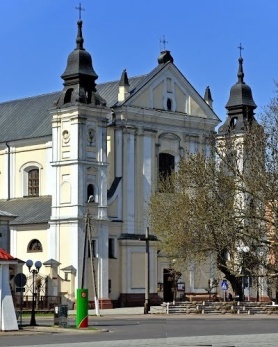 25.07. 2021 r.W CIENIU BazylikiPismo Parafii Trójcy św. w Janowie Podlaskim-do użytku wewnętrznego-PONIEDZIAŁEK – 26 lipiecPONIEDZIAŁEK – 26 lipiec7.001. + Tadeusza Harko (30dz.)18.001. + Zbigniewa Góreckiego (7 r.), Walentego Semeniuka,        zm. Rodziców i Dziadków – of. RodzinaWTOREK – 27 lipiecWTOREK – 27 lipiec7.00 1. + Zygmunta, Mariannę, Jana, Stanisławę        Korzeniewskich i zm. z Rodziny Aleksandrowiczów18.001.+ Mariana (z racji imienin) – of. RodzinaŚRODA – 28 lipiecŚRODA – 28 lipiec7.00 1. + Romana Makarewicza – of. Sąsiedzi18.001. W intencji uczestników nowenny do MBNP2. + Grzegorza Pisaruka – of. SąsiedziCZWARTEK – 29 lipiecCZWARTEK – 29 lipiec7.001. + Romana Makarewicza        – of. Rodzina Caruków z Kąkolewnicy18.001. + Kazimierza (7 r.) PIĄTEK – 30 lipiecPIĄTEK – 30 lipiec7.001. + Helenę, Franciszka, Ewę, Irenę i Wiktora – of. Rodzina18.001. Dz.bł. za otrzymane łaski i opiekę Matki Bożej. O Boże     błogosławieństwo i dary Ducha Świętego – of. RodzinaSOBOTA – 31 lipiecSOBOTA – 31 lipiec7.001. + Juliana i Juliannę 18.001. + Radosława (19 r.), Zdzisława, Kazimierę, Tadeusza       i Stanisława – of. Krystyna Czarnecka 2. + Stanisława, Mariannę Nikoniuk, zm. z Rodziny        Kotlarczuków i Nikoniuków3. + Dorotę Huruk – of. MążNIEDZIELA – 01 sierpieńUroczystość Odpustowa Św. RochaNIEDZIELA – 01 sierpieńUroczystość Odpustowa Św. Rocha8.001. + Henryka (4 r. ), zm. z Rodziny Ochników        i Nitychoruków – of. Maria Ochnik9.301.  Dz.bł. O Boże błogosławieństwo i dary Ducha Świętego     dla p. Wiktora Melaniuka z racji 60 r. urodzin     – of. Dzieci2. Poza par. + Elżbietę Karpiuk – of. Rodzina Błażejewskich3. Poza par. + Mariana (26 r.), Jana Korneszczuków,                          Edwarda i zm. z Rodziny – of. Dzieci12.001.  Msza Św. w int. Parafian2. + Walentynę, Kazimierza, Franciszka Czerewków         i Andrzeja Semeniuka – of. Regina Wasiak